36-ое заседание  27-созываҠАРАР                                                                        РЕШЕНИЕ26 апрель  2019 й                      № 216                           26   апреля 2019 гО правилахпо обеспечению чистоты, порядка и благоустройства на территории  Сельского  поселения Мутабашевский сельсовет муниципального района  Аскинский район Республики Башкортостан, надлежащему содержаниюрасположенных на нем объектов1. Отменить правила благоустройства  сельского поселения   Мутабашевский сельсовет муниципального района Аскинский район   Республики  Башкортостан от  28 мая 2013г. №118.2. Утвердить правила по обеспечению чистоты, порядка и благоустройства на территории  Сельского  поселения Мутабашевский сельсовет муниципального района  Аскинский район Республики Башкортостан, надлежащему содержаниюрасположенных на нем объектов.3. Настоящее решение обнародовать  в здании  администрации  сельского  поселения  Мутабашевский  сельсовет  муниципального  района  Аскинский  район  Республики  Башкортостан4. Контроль за исполнением данного решения возложить на постоянную комиссию совета по развитию предпринимательства, земельным вопросам, благоустройству, экологии и социально-гуманитарным вопросам.Глава Сельского поселения Мутабашевский сельсовет муниципального района Аскинский  район Республики Башкортостан    _____________А.Г. ФайзуллинБАШҠОРТОСТАН РЕСПУБЛИКАҺЫАСҠЫН  РАЙОНЫМУНИЦИПАЛЬ РАЙОНЫНЫҢМОТАБАШ АУЫЛ  СОВЕТЫ АУЫЛ  БИЛӘМӘҺЕ ХӘКИМИӘТЕ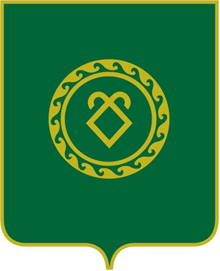 РЕСПУБЛИКА  БАШКОРТОСТАНСОВЕТСЕЛЬСКОГО ПОСЕЛЕНИЯМУТАБАШЕВСКИЙ СЕЛЬСОВЕТМУНИЦИПАЛЬНОГО РАЙОНААСКИНСКИЙ РАЙОН